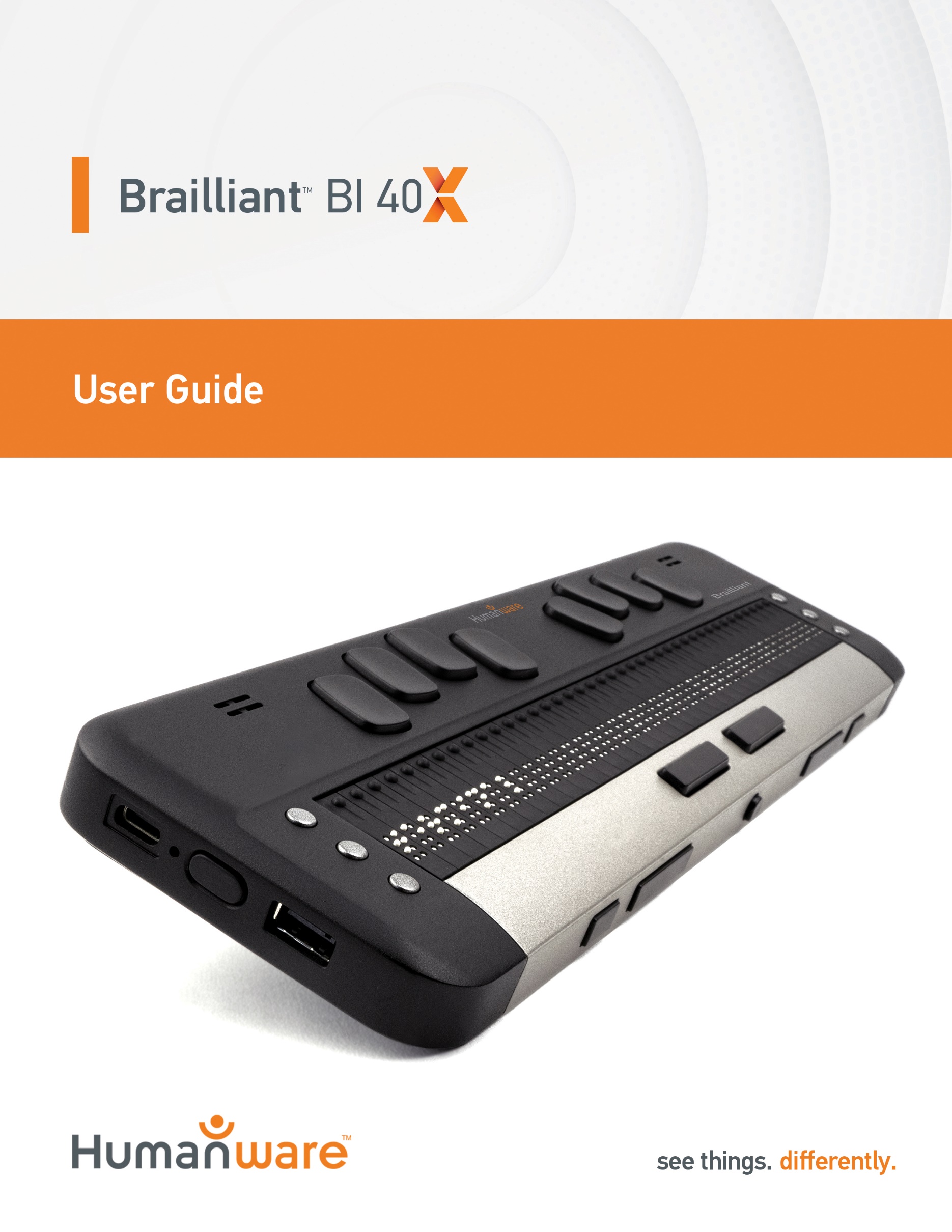 Brailliant™ BI 40XNavodila za uporaboRev 2.0.0 042422Copyright 2021. Vse pravice pridržane, Humanware.Vodnik je zaščiten z avtorsko pravico, ki pripada podjetju Humanware. Vse pravice so pridržane. Vodnika ni dovoljeno kopirati niti v celoti niti delno brez pisnega soglasja Humanware.Kako začeti?Dobrodošli na svoji novi brajevi vrstici Brailliant™ BI 40X.V teh navodilih za uporabo lahko najdete navodila, kako se orientirati na vrstici, kako jo uporabljati, krmiliti in obnoviti njen sistem. Za več informacij se obrnite na stran produkta Brailliant BI 40x na spletni strani Humanware ali pokličite najbližjega zastopnika za Humanware.Kaj je v škatli?V škatli so:Brajeva vrstica Brailliant™ Serije XKabel USB-C na USB-APolnilec USB na izmenični tokTorbica za nošenje s trakom za okrog vratuHitra navodila za uporabnike v tiskani oblikiKako se orientirate na Brailliant BI 40XBrailliant BI 40x je opremljen s 40-znakovnim brajevim prikazovalnikom, brajevo tipkovnico tipa Perkins, dvema preslednicama, gumbom »domov« (Home), tremi ukaznimi tipkami na vsaki strani vrstice (skupaj šest) ter štirimi palčnimi tipkami za pomikanje. Vrhnja stranVrhnjo stran vrstice Brailliant lahko razdelimo na dva dela: sprednjega in zadnjega. Na sprednjem delu se nahaja brajev prikazovalnik s 40 brajevimi celicami, 40 »Kurzor tipkami« ter šestimi ukaznimi tipkami. Vsaka brajeva celica ima nad sabo tipko za napotitev utripalke -kurzor tipke. Če pri urejanju besedila pritisnete eno izmed kurzor tipk, bo utripalka za urejanje skočila na celico pod to tipko. V menijih te tipke aktivirajo možnost, na kateri se nahajate.. Kadar torej ne urejate besedila, boste s pomočjo teh tipk izbirali možnost, ki je trenutno označena. Na vsaki strani brajevega prikazovalnika so tri ukazne tipke. Na levi strani – od spredaj nazaj – so tipke C1, C2 in C3, ki vam je najbližje. Na desni strani so ukazne tipke C4, C5 in C6, ki vam je najbližje.Na zadnjem delu vrhnje strani vrstice je brajeva tipkovnica v stilu Perkins, kjer vsaka tipka predstavlja eno piko v brajevi celici. Tipke pod levo roko predstavljajo pike 1, 2, 3 ter vračalko – pika 1 je pod kazalcem, vračalka pa pod mezincem. Tipke pod desno roko predstavljajo pike 4, 5, 6 in tipko Enter – pika 4 je pod kazalcem, tipka Enter pod mezincem. Na vsaki strani tipkovnice je   zvočnik za stereo zvok, poleg desnega zvočnika pa je vgrajen mikrofon (trenutno ni dejaven).Brajevo tipkovnico in ukazne tipke uporabljamo za pisanje v brajici in za izvajanje ukazov. Ukazi se razlikujejo glede na bralnik zaslonske slike, ki ga uporabljate. Sprednja stranNa sprednji strani vrstice Brailliant je pet palčnih tipk. Od leve proti desni si sledijo takole:Tipka NazajTipka LevoGumb »Začetek« (ovalne oblike) – uporablja se za vrnitev v glavni meni in za izhod iz načina TerminalaTipka DesnoTipka NaprejLeva stranNa levi strani vrstice se v vrstnem redu od spredaj nazaj nahajajo:Priključek USB-AGumb za vklop in izklop – pritisnite in pridržite ga  2 sekundi za zagon naprave.Zelena lučka LED – vizualni pokazatelj stanja napravePriključek USB-C – Uporabite kabel, ki ste ga dobili skupaj z vrstico Brailliant za povezavo z električno vtičnico ali računalnikom.Desna stranNa desni strani vrstice se v vrstnem redu od spredaj nazaj nahajajo:Dva gumba za glasnost3,5 mm avdio vhodSpodnja stranPod vrstico Brailliant sta veliki proti-zdrsni gumijasti blazinici, na vsaki strani ena. Bližje prednji stranici vrstice se na sredini nahaja rahlo ugreznjen pravokotnik iz drugačnega materiala. Na njem je nalepka z informacijami o strojni opremi vrstice Brailliant. Nad njo  je brajeva nalepka, na kateri je izpisana serijska številka naprave. Polnjenje baterije Brailliant BI 40XPred uporabo vrstice Brailliant se prepričajte, da je povsem napolnjena. Priključite vtikač USB-C na kablu za polnjenje v vtičnico USB-C na levi strani vrstice Brailliant. Ravnajte nežno, saj v nasprotnem primeru poškodujete kabel ali napravo. Konec polnilnega kabla z USB-A vtičnico priklopite v polnilec, tega pa nato v električno vtičnico. Za normalno polnjenje uporabljajte priložen polnilec. Napravo lahko napolnite tudi z računalnikom prek povezave s pomočjo polnilnega kabla, vendar pa je ta metoda počasnejša od polnjenja s polnilcem. Vklop in izklopGumb za vklop in izklop (Power) je ovalne oblike in se nahaja na levi stranici vrstice Brailliant. Če je naprava napolnjena, za vklop vrstice Brailliant pritisnite gumb za vklop ter ga pridržite. Najprej boste začutili kratko vibracijo, nato pa se na vrstici pokaže sporočilo »Zaganjam« ter taktilna animacija nalaganja, ki kroži med zagonom. Ko boste prvič vključili napravo, se bo odprl pozdravni meni z možnostjo izbire jezika. Pritisnite Enter, da se odpre seznam jezikov, ki so na voljo, izberite jezik ter pritisnite Enter, da seznam zaprete. Ko ste izbrali željeni jezik, zaprite pogovorno okno. V pozdravnem meniju je dostopna še možnost »začni v terminalu«. Če želite, da se Brailliant vsakič, ko ga izključite, zažene v načinu terminala, izberite to možnost s pritiskom na tipko Enter. Za več podrobnosti o zagonu v terminalu preberite poglavje »Uporabniške nastavitve«.Čez nekaj sekund se vrstica vključi in na brajevem prikazovalniku se pojavi sporočilo »Terminal«. Vaš Brailliant je sedaj pripravljen za uporabo. Če pa ste izbrali možnost »Začni v terminalu«, bo naprava Brailliant pokazala sporočilo o čakanju na povezavo USB.Za izklop pritisnite gumb za vklop in ga pridržite približno 2 sekundi. Pojavi se vprašanje, ali želite izključiti napravo. Uporabite tipko Prejšnja ali Naslednja za izbiro možnosti »V redu« in potrdite s tipko Enter ali Kurzor tipko. Napravo Brailliant lahko izključite tudi z naslednjimi koraki:Pritisnite P za skok na možnost »izklop« v glavnem meniju.Pritisnite Enter ali Kurzor tipko.Izberite »V redu« z uporabo palčnih tipk Nazaj in Naprej.Pritisnite tipko Enter ali Kurzor tipko.Nastavitev načina spanjaZaradi varčevanja z energijo se po petih minutah nedejavnosti Brailliant prestavi v način spanja. Dolžino časa lahko nastavite v meniju Možnosti. Napravo lahko v način spanja prestavite tudi ročno s kratkim pritiskom na gumb za vklop. Za »zbujanje« naprave pritisnite gumb za vklop. Meni »o vrstici«V meniju O vrstici lahko najdete razne informacije o napravi, kot so različica naprave, številka modela, serijska številka, licence in avtorske pravice. Za vstop v meni O vrstici:Pojdite v glavni meni.Izberite Možnosti.Pritisnite Enter.Pojdite na možnost O vrstici.Pritisnite Enter.Za dostop do menija O vrstici lahko uporabite tudi bližnjico Preslednica + I.Zagon glavnega menijaGlavni meni KeySoft je privzeti meni na vrstici Brailliant. Iz glavnega menija lahko dostopate do vseh aplikacij KeySoft Lite. Kadar vklopite vrstico Brailliant ali zaprete aplikacijo, se boste samodejno vrnili v glavni meni. Vedno ko se želite vrniti v glavni meni, pritisnite gumb »domov« (okrogel gumb na sredini sprednje stranice vrstice Brailliant). Uporabite lahkotudi bližnjico za vhod v glavni meni na tipkovnici – pritisnite preslednico + pike 1-2-3-4-5-6.Krmarjenje in uporaba menijevKeySoft Lite je srce vašega Braillianta, ki podpira vse vanj vgrajene aplikacije. Glavni meni KeySoft lahko prikrojite po meri, in sicer tako, da skrijete aplikacije v glavnem meniju ali jih ponovno prikažete. Več informacij o prilagajanju glavnega menija najdete v poglavju Prilagoditev glavnega menija KeySoft.2.1 Krmarjenje v glavnem menijuV Glavnem meniju najdete naslednje možnosti:TerminalUrejevalnik: KeyPadVictor ReaderBrajev urejevalnik KeyBrfUpravitelj datotek: KeyFilesKalkulator: KeyCalcDatum in časMožnostiSpletne storitveNavodila za uporaboIzklopZa pomikanje po seznamu do željene možnosti pritiskajte palčne tipke Nazaj in Naprej. Nato pritisnite Enter ali Kurzor tipko za zagon. V glavni meni se lahko vrnete s pomočjo gumba Začetek ali preslednice in vseh šestih pik. Pomikanje po tekstu na brajevi vrsticiBesedilo na brajevi vrstici je velikokrat daljše od ene vrstice. Da bi lahko prebrali cel stavek, se pomikajte po besedilu s pomočjo palčnih tipk Levo in Desno – to sta druga in tretja palčna tipka na sprednji stranici vrstice. Uporaba kaskadnega menija za dodatne funkcijeV kaskadnem meniju so združeni tako vsi ukazi za aplikacijo, ki jo trenutno uporabljate, kot tudi bližnjične tipke za vsak ukaz. Ta meni je uporaben, kadar pozabite, kako izvesti določen ukaz. Za odprtje kaskadnega menija pritisnite Preslednico + M. Odpre se meni z ukazi, ki jih lahko v tem trenutku izvedete. Skozi meni se pomaknite do željenega ukaza in nato pritisnite Enter ali Kurzor tipko.Za izhod iz kaskadnega menija pritisnite Preslednico + E.Krmarjenje z uporabo prve črkeV večini primerov lahko do željene možnosti skočite z vnosom črke, na katero se ta možnost začenja. Tako se kurzor pomakne na prvo možnost, ki se začenja na to črko. Če to črko vtipkate dvakrat, se bo kurzor pomaknil na drugo možnost, ki se začenja na dano črko, in tako dalje. Na primer: če želite skočiti na Možnosti, s pomočjo tipkovnice vnesite črko »M«. Izpostavljamo, da so aplikacije Keysoft v glavnem meniju posebej prirejene za krmarjenje z uporabo prve črke.Če želite, se lahko hitro pomikate med aplikacijami brez povratka v glavni meni. Če poznate začetno črko imena te aplikacije, preprosto pritisnite tipko Enter, Izbriši in začetno črko.Na primer: za odpiranje aplikacije Urejevalnik (KeyPad) vtipkajte črko »E« skupaj s tipkama Enter in Izbriši.Uporaba bližnjic/kombinacij tipk za krmarjenjeKakor pove že ime, so bližnjice ali kombinacije tipk priročne za hitro krmarjenje po menijih ali datotekah. Najpogosteje uporabljene bližnjice na vrstici Brailliant BI 40x so predstavljene v tabeli 1.Tabela 1: tabela bližnjic/kombinacij tipkOpomba: Kadar uporabljamo računalniško brajico, moramo vsem ukazom, ki se izvajajo s tipkama Enter ali Izbriši, dodati še preslednico.Uporaba aplikacije KeyPad KeyPad je aplikacija, s katero lahko odpirate, urejate in ustvarjate datoteke z besedilom na vrstici Brailliant. S KeyPadom lahko odpirate datoteke .docx, .doc, .txt, .brf, .brl, .pdf, .ban in .bra. Datoteke, ki jih ustvarite ali spreminjate, bodo shranjene kot datoteke .txt.Za zagon aplikacije KeyPad iz glavnega menija pritiskajte tipko Naprej, dokler ne najdete možnosti »urejevalnik: keypad«, ali vtipkajte črko »U« ter pritisnite Enter ali Kurzor tipko.V KeyPadu se odpre podmeni, v katerem so možnosti: ustvari datoteko, odpri datoteko, nedavno shranjeno, nastavitve urejevalnika ter zapri.3.1   Ustvari datotekoObstaja več načinov, kako ustvariti datoteko glede na to, kje na napravi se nahajate. Če ste v meniju KeyPad, izberite možnost »Ustvari datoteko« in pritisnite Enter ali kurzor tipko.Iz kaskadnega menija izberite meni »Datoteka« ter izberite »Ustvari datoteko«.Namesto tega lahko za hitro odprtje nove datoteke pritisnete tipko Izbriši + N kjerkoli na napravi.Pokaže se utripalka, ki stoji med dvema brajevima oglatima oklepajema. Lahko začnete pisati v novo datoteko. V uporabniških nastavitvah jo lahko nastavite tako, da bo kazalka utripala. Lahko začnete pisati v novo datoteko.Odpiranje datotekeČe ste v meniju KeyPad, izberite možnost »Odpri datoteko« ter pritisnite Enter ali Kurzor tipko. Če ste kjerkoli drugje, pritisnite Izbriši + O ter s palčnima tipkama Nazaj in Naprej izberite željeno datoteko.Treba je vedeti, da se lahko pri odpiranju datotek PDF pokaže sporočilo o napaki. To se večinoma dogaja takrat, kadar je gradivo v dokumentu slikovno in ne tekstovno.Zapiranje datotekeZa zapiranje trenutno odprte datoteke v KeyPad pritisnite Preslednico + E. Namesto tega lahko odprete kaskadni meni z bližnjico Preslednica + M ter izberete meni »datoteka«. Izberite »zapri datoteko«. Če so v datoteki spremembe, ki niso bile shranjene, vas bo program vprašal, ali jih želite shraniti.3.4	Nazadnje shranjene datotekeZa lažji dostop lahko odprete seznam desetih datotek, ki ste jih nazadnje shranili. Za dostop do seznama desetih nazadnje shranjenih datotek v glavnem meniju izberite aplikacijo KeyPad. Uporabite palčni tipki Naprej in Nazaj ter pritisnite tipko Enter na možnosti »Nazadnje shranjeno«.Po seznamu desetih nazadnje shranjenih datotek se lahko pomikate s palčnima tipkama Naprej in Nazaj ter pritisnite tipko Enter ali tipko Kurzor, če želite odpreti datoteko. Shranjevanje datoteke z besedilomV aplikaciji KeyPad obstajata dve metodi shranjevanja: »shrani« in »shrani kot«. Shrani: Pritisnite Preslednico + S, če želite shraniti datoteko, ki jo urejate.Shrani kot: Pritisnite Izbriši + S, če želite kopirati obstoječo datoteko ter jo shraniti pod novim imenom in prenesti drugam.Če vaša datoteka še ni bila shranjena, vas bo ne glede na izbrano možnost program prosil za vnos novega imena datoteke.Opomba: če odprete datoteko z drugačno končnico kot .txt, vas bo program vprašal, ali želite obdržati izvorno datoteko skupaj z datoteko .txt, ki jo bo program shranil. Samodejno pomikanje po pisnem besedilu v aplikaciji KeySoftAplikacija KeyPad ima vgrajeno funkcijo samodejnega pomikanja po besedilu. Za vklop te funkcije pritisnite Enter + pike 1-2-4-5-6 ali C6.Za ustavitev samodejnega pomikanja pritisnite katerokoli tipko.Prilagajanje hitrosti samodejnega pomikaHitrost samodejnega pomikanja lahko prilagodite med samim branjem. Za upočasnitev samodejnega pomikanja pritisnite Enter + piko 3. Za pospešenje pritisnite Enter + piko 6.Iskanje besedila v datotekiZa iskanje besedila v datoteki pritisnite Preslednico + F. V prazno polje vnesite željen izraz, ki ga iščete. Utripalka se pomakne na prvi zadetek v besedilu.Za iskanje naslednjega pritisnite Preslednico + N. Pritisnite Preslednico + P, če se želite pomakniti na prejšnji zadetek. Funkcija »Najdi in zamenjaj«Da najdete in zamenjate besedilo: Pritisnite Preslednico + F.Besedilo, ki ga želite najti, vnesite v prvo polje za urejanje.Besedilo, s katerim ga želite zamenjati, vnesite v naslednje polje za urejanje.Pritisnite palčno tipko Naprej, da boste našli naslednje pojavitve te besede.Če želite zamenjati vse, še enkrat pritisnite palčno tipko Naprej. Izreži, kopiraj in prilepi besediloPodobno kot računalniški programi tudi aplikacija KeyPad omogoča rezanje, kopiranje ter lepljenje besedila. Za izbor besedila s pomočjo Kurzor tipke postavite utripalko na prvo črko besedila, ki ga želite označiti, nato pritisnite Enter + S.Namesto tega lahko besedilo izberete tudi iz kaskadnega menija:Odprite kaskadni meni (Preslednica + M).Pomaknite se na »meni za urejanje«. Pritisnite Enter ali tipko Kurzor tipko.Poiščite možnost »izberi besedilo«.Pritisnite Enter ali tipko Kurzor tipko.Na ta način označite začetek izbora. Zatem pojdite na konec besedila, ki ga želite izbrati, ter za konec izbora pritisnite Enter + S. Za izbor celotnega besedila v datoteki pritisnite Enter + pike 1-2-3-4-5-6.Za kopiranje izbranega besedila pritisnite Izbriši + Y. Za rezanje izbranega besedila pritisnite Izbriši + X.Če želite kopirano ali izrezano besedilo prilepiti, se s pomočjo kurzor tipke postavite tja, kamor želite besedilo prilepiti, ter pritisnite Izbriši + V.Ti ukazi so vselej dostopni tudi v kaskadnem meniju. Ukaz Izbriši + Y lahko uporabljate tudi za kopiranje zadnjega rezultata v kalkulatorju ali trenutnega odstavka, v katerem se nahajate v aplikaciji Victor Reader.Uporaba načina branjaV načinu branja lahko berete besedilo brez možnosti, da bi po pomoti urejali vsebino. Kadar ste torej v načinu branja, ne morete urejati datoteke. Če želite vključiti ali izključiti način branja, pritisnite Preslednico + X.Za vklop ali izklop načina branja iz kaskadnega menija:Pritisnite Preslednico + M za vstop v kaskadni meni.Izberite meni »datoteka« s pomočjo palčnih tipk Naprej in Nazaj.Pritisnite Enter ali Kurzor tipko.S palčnimi tipkami Nazaj in Naprej poiščite možnost »način branja«.Pritisnite Enter ali kurzor tipko.3.8   Vstavljanje datuma in časa Kadar ustvarjate datoteko v aplikaciji KeyPad, lahko vanjo vstavite trenutni datum in čas.Če želite vstaviti datum in čas:Pritisnite Preslednico + M za vhod v kaskadni meni.S pomočjo palčnih tipk  Nazaj in Naprej poiščite meni za urejanje.Pritisnite Enter ali Kurzor tipko.S pomočjo palčnih tipk Nazaj in naprej poiščite možnost »vstavi«.Pritisnite Enter ali Kurzor tipko.Uporabite palčni tipki Nazaj in Naprej in poiščite možnost »vstavi datum« ali »vstavi čas«.Pritisnite Enter ali Kurzor tipko.3.9   Dodajanje, urejanje, označevanje in navigacija po zaznamkih.Zaznamki vam omogočajo, da shranite mesto v datoteki, kjer se nahajate, in se kasneje hitro vrnete nanje. Za odpiranje menija zaznamkov pritisnite Enter + M. Lahko pa tudi odprete kaskadni meni s Preslednico + M ter tam izberete meni zaznamkov.3.9.1    Vstavljanje zaznamkovČe želite v knjigo dodati zaznamek:Odprite meni zaznamkov z bližnjico Enter + M.Izberite možnost »vstavi zaznamek« s pomočjo palčnih tipk Naprej in Nazaj.Pritisnite Enter ali Kurzor tipko.Vpišite še neuporabljeno številko zaznamka.Opomba: če ne vpišete nobene številke, Brailliant sam izbere prvo številko, ki mu je na voljo, in jo pripiše k vašemu zaznamku.Pritisnite Enter.Vstavite lahko tudi hitri zaznamek, in sicer s pomočjo bližnjice Enter + B. Opomba: v dokumentu Keypad je lahko največ 98 zaznamkov. 3.9.2    Krmarjenje po zaznamkihČe želite skočiti na zaznamek, pritisnite Enter + J. Program vas vpraša za številko zaznamka. Vnesite številko zaznamka, ki ga želite najti, nato pritisnite Enter.3.9.3    Odstranjevanje zaznamkovČe želite odstraniti shranjen zaznamek:Pritisnite Enter + M za vhod v meni zaznamek.S pomočjo palčnih tipk Nazaj in Naprej se pomaknite na možnost »odstrani zaznamek«.Pritisnite Enter ali tipko Cursor Routing.Vpišite številko zaznamka, ki ga želite odstraniti.Pritisnite Enter.Opomba: Če želite odstraniti vse zaznamke v trenutni datoteki, v to polje vpišite 99. 3.10	Vklapljanje ali izklapljanje indikatorjev besedilaIndikatorji besedila so uporabni, kadar želite vedeti, kje v besedilu se nahajate. Če jih aktivirate, se bodo na začetku in koncu besedila pojavili oklepaji. Za vklop ali izklop indikatorjev:Pritisnite Preslednico + M za odprtje kaskadnega menija. Z uporabo palčnih tipk Nazaj in Naprej poiščite meni Datoteka.S palčnima tipkama Nazaj in Naprej poiščite možnost »Nastavitve urejevalnika« in pritisnite Enter.S palčnima tipkama Nazaj in Naprej poiščite možnost »prikaži indikator za urejevalnik besedil«.Pritisnite Enter za izklop ali ponovni vklop.Opomba: ta nastavitev velja zgolj za urejevalnik besedil; v ostalih poljih za vnos bodo indikatorji še naprej vidni.3.11	Tabela ukazov aplikacije KeySoftUkazi za aplikacijo Keypad so zbrani v tabeli 2.Tabela 2: Ukazi za aplikacijo KeyPadUporaba aplikacije KeyBrfAplikacija KeyBrf je podobna aplikaciji KeyPad, le da je izdelana posebej za urejanje, odpiranje in ustvarjanje dokumentov v brajici v formatih Brf in Brl. Datoteke, ki jih urejamo ali ustvarimo, so shranjene kot datoteke Brf. Če želite odpreti KeyBrf, v glavnem meniju s palčnima tipkama Nazaj in Naprej poiščite možnost »Brajev urejevalnik« ali vtipkajte črko B in pritisnite tipko Enter ali Kurzor. KeyBrf se odpre s prikazanim menijem, ki vsebuje možnosti: ustvari datoteko, odpri datoteko, nazadnje shranjene, nastavitve urejevalnika in zapri. 4.1	Ustvarjanje datotekGlede na to, kje v napravi se nahajate, obstaja več načinov, kako ustvariti novo datoteko. V meniju urejevalnik izberite možnost »Ustvari datoteko« in pritisnite Enter ali Kurzor tipko. S kaskadnega menija izberite »Datoteka«, nato »Ustvari datoteko«. Lahko pa ne glede na to, kje se nahajate, pritisnete tipko Izbriši + B za hitro ustvarjanje datoteke .brf.Kurzor bo omejen z dvema brajevima oklepajema, v uporabniških nastavitvah pa ga lahko nastavimo tako, da bo utripal. Zdaj lahko začnete pisati v novo datoteko.4.2	Odpiranje datotekČe se nahajate v meniju urejevalnika, izberite možnost »Odpri datoteko« in pritisnite Enter ali Kurzor tipko.Lahko pa pritisnite Izbriši + O ter z uporabo palčnih tipk Nazaj in Naprej izberete datoteko, ki jo želite odpreti. 4.3	Nazadnje shranjenoZa hitrejši dostop vam je na voljo deset nazadnje shranjenih dokumentov. Za prikaz seznama desetih nazadnje shranjenih dokumentov v glavnem meniju izberite Brajev urejevalnik.  Uporabite palčni tipki Nazaj in Naprej za dostop do možnosti »Nazadnje shranjeno« in pritisnite Enter.Po desetih nazadnje shranjenih datotekah se pomikajte s palčnima tipkama Nazaj in Naprej. Za odpiranje datoteke s seznama pritisnite Enter ali Kurzor tipko. 4.4	Zapiranje datotekZa zapiranje datotek v Brajevem urejevalniku pritisnite Preslednico + E. Lahko pa odprete kaskadni meni z bližnjico Preslednica + M in izberete meni »Datoteka«. Izberite možnost »Zapri«. Če ob zaprtju datoteke niste shranili sprememb, vas bo sistem vprašal, ali jih želite shraniti. 4.5	Shranjevanje brajevih datotekV Brajevem urejevalniku sta dva načina shranjevanja: shrani in shrani kot. Shrani: Pritisnite Preslednico + S za shranjevanje datoteke, ki že obstaja. Shrani kot: Pritisnite Izbriši + S, če želite kopijo datoteke shraniti pod novim imenom in na drugo lokacijo na napravi. Če datoteka nikoli ni bila shranjena, vas bo ne glede na način shranjevanja sistem opomnil, da vnesete imena datoteke. 4.6	Izvoz brajeve datoteke v besedilno datotekoDatoteke .brf je mogoče izvoziti kot besedilne datoteke. Ta možnost je koristna, če jih želite odpreti v navadnem urejevalniku besedila in jih obdelovati v drugačnem formatu. Za izvoz brajeve datoteke v besedilo:Pritisnite Preslednico + M za vstop v kaskadni meni.Z uporabo palčnih tipk Nazaj in Naprej poiščite možnost »Izvozi kot besedilo« in pritisnite Enter.Na napravi Brailliant se bo pokazal seznam brajevih tabel, ki so na voljo za izvoz. Z uporabo palčnih tipk Nazaj in Naprej poiščite ustrezno brajevo tabelo in pritisnite Enter. Sistem vas bo prosil za vnos imena izvožene datoteke. Vtipkajte željeno ime in pritisnite Enter. Odprl se bo seznam map iz urejevalnika besedil, kamor lahko shranite novo izvoženo datoteko. S pomočjo palčnih tipk Nazaj in Naprej poiščite željeno mapo in pritisnite Enter. 4.7	Uporaba samodejnega pomikanja v aplikaciji KeyBrfV aplikaciji KeyBrf je dostopen tudi način samodejnega pomikanja po napisanem besedilu. Če želite vključiti samodejno pomikanje, pritisnite Preslednico + Pike 1-2-4-5-6. Za ustavitev samodejnega pomikanja pritisnite katerokoli tipko.4.7.1	Spreminjanje hitrosti samodejnega pomikanjaHitrost lahko spreminjate med samodejnim pomikanjem po datoteki. Za upočasnitev pritisnite Preslednico + Piko 3. Za pospešenje pritisnite Preslednico + Piko 6. 4.8	Iskanje besedila v datotekiZa iskanje besedila v datoteki pritisnite Preslednico + F. V prazno polje vpišite izraz, ki ga želite najti, in pritisnite Enter. Kurzor se bo postavil na prvo lokacijo z izbranim izrazom. Če želite iskati naslednje pojavitve tega izraza, pritisnite Preslednico + M. Pritisnite Preslednico + P, če želite najti prejšnje pojavitve. 4.8.1	Najdi in zamenjaj besediloZa iskanje in zamenjavo besedila storite naslednje:Pritisnite Izbriši + F. V prvo vnosno polje, imenovano »Najdi«, vtipkajte izraz, ki ga želite najti.Vtipkajte zamenjavo v drugo vnosno polje, ki ga imenujemo »Zamenjaj«. Za zamenjavo vseh primerov izberite »Zamenjaj vse«.Izberite »Naslednji«, če želite najti in zamenjati naslednji iskani primer. Izberite »Prejšnji«, če želite poiskati in zamenjati prejšnji primer. 4.9	Rezanje, kopiranje in lepljenje besedilaV aplikaciji KeyBrf lahko režete, kopirate in lepite besedila podobno kot v računalniških programih. Za izbor besedila se pomaknite na prvo črko odlomka, ki ga želite označiti, in pritisnite Enter + S. Lahko pa to storite tudi iz kaskadnega menija:Odprite kaskadni meni s Preslednico + M.Pritisnite Enter ali Kurzor tipko.Pomaknite se na »Urejanje«.Pomaknite se na »Izberi besedilo«.Pritisnite Enter ali Kurzor tipko.Na ta način označite začetek izbora. Sedaj se pomaknite na konec izbora in pritisnite Preslednico + S. Za izbiro celotnega besedila v datoteki pritisnite Enter ter pike 1-2-3-4-5-6.Za kopiranje izbranega besedila pritisnite Izbriši + Y.Za rezanje pritisnite Izbriši + X.Za lepljenje izrezanega ali skopiranega besedila se s Kurzor tipko pomaknite na mesto, kamor ga želite prilepiti, in pritisnite Izbriši + V. Ti ukazi so dostopni tudi v kaskadnem meniju.Ukaz Izbriši + Y lahko uporabljamo tudi za kopiranje zadnjega rezultata iz aplikacije KeyCalk ali trenutnega odstavka iz aplikacije Victor Reader. 4.10	Uporabljanje načina branjaV načinu branja lahko besedilo berete brez skrbi, da bi ga po nesreči urejali. V načinu branja urejanje besedila ni mogoče.Za vklop ali izklop načina branja pritisnite Preslednico + X. Za vklop ali izklop načina branja iz kaskadnega menija storite naslednje:Odprite kaskadni meni s pomočjo preslednice + M. Pomaknite se na možnost »Datoteka« s pomočjo palčnih tipk Nazaj in Naprej.Pritisnite Enter ali Kurzor tipko.Z uporabo palčnih tipk Nazaj in Naprej izberite možnost »način branja«. Pritisnite Enter ali Kurzor tipko. 4.11	Dodajanje, urejanje, označevanje in navigacija po zaznamkihZaznamki vam omogočajo, da shranite mesto v datoteki, kjer se nahajate, in se kasneje hitro vrnete nanj. Za odpiranje menija zaznamkov pritisnite Enter + M. Lahko pa tudi odprete kaskadni meni s Preslednico + M ter tam izberete meni zaznamkov.4.11.1	Vstavljanje zaznamkovČe želite v knjigo dodati zaznamek:1.	Odprite meni zaznamkov z bližnjico Enter + M.2.	Izberite možnost »vstavi zaznamek« s pomočjo palčnih tipk Naprej in Nazaj.3.	Pritisnite Enter ali Kurzor tipko.4.	Vpišite še neuporabljeno številko zaznamka.Opomba: če ne vpišete nobene številke, Brailliant sam izbere prvo številko, ki mu je na voljo, in jo pripiše k vašemu zaznamku.5.	Pritisnite Enter.Vstavite lahko tudi hitri zaznamek, in sicer s pomočjo bližnjice Enter + B. Opomba: v dokumentu Keypad je lahko največ 98 zaznamkov. 4.11.2	Krmarjenje po zaznamkihČe želite skočiti na zaznamek, pritisnite Enter + J. Program vas vpraša za številko zaznamka. Vnesite številko zaznamka, ki ga želite najti, nato pritisnite Enter.4.11.3	Odstranjevanje zaznamkovČe želite odstraniti shranjen zaznamek:1.	Pritisnite Enter + M za vhod v meni zaznamek.2.	S pomočjo palčnih tipk Nazaj in Naprej se pomaknite na možnost »odstrani zaznamek«.3.	Pritisnite Enter ali Kurzor tipko.4.	Vpišite številko zaznamka, ki ga želite odstraniti.5.	Pritisnite Enter.Opomba: Če želite odstraniti vse zaznamke v trenutni datoteki, v to polje vpišite 99.4.12	Vklapljanje ali izklapljanje indikatorjev besedilaIndikatorji besedila so uporabni, kadar želite vedeti, kje v besedilu se nahajate. Če jih aktivirate, se bodo na začetku in koncu besedila pojavili oklepaji. Za vklop ali izklop indikatorjev:Pritisnite Preslednico + M za odprtje kaskadnega menija. Z uporabo palčnih tipk Nazaj in Naprej poiščite meni Datoteka.S palčnima tipkama Nazaj in Naprej poiščite možnost »Nastavitve urejevalnika« in pritisnite Enter.S palčnima tipkama Nazaj in Naprej poiščite možnost »prikaži indikator za urejevalnik besedil«.Pritisnite Enter za izklop ali ponovni vklop.Opomba: ta nastavitev velja zgolj za urejevalnik besedil; v drugih poljih za vnos bodo indikatorji še naprej vidni. 4.13	Tabela bližnjičnih tipkUkazi za Brajev urejevalnik so na voljo v tabeli 3.Tabela 3: Ukazi za KeyBrfUporaba aplikacije Victor ReaderVictor Reader je aplikacija na vrstici Brailliant, s pomočjo katere lahko berete ali poslušate knjige. Podpira naslednje formate datotek: .brf, .pef, .txt, .html, .docx, DAISY 2, Daisy 2.02,Niso, .rtf, .ban, .bra, pdf, in .fb2Aplikacija podpira tudi arhivske datoteke .zip, v katerih so knjige v tekstovni obliki.Če želite odpreti aplikacijo Victor Reader, jo v glavnem meniju poiščite s pomočjo palčne tipke Naprej ali vtipkajte črko »V«. Nato pritisnite Enter ali kurzor tipko. V meniju aplikacije Victor Reader so možnosti »seznam knjig«, »nedavno prebrano«, »išči« in »zapri«.Krmarjenje po seznamu knjigV aplikaciji Victor Reader je dostopen seznam knjig v abecednem vrstnem redu, kar lahko primerjamo z mapo v raziskovalcu.Željeno knjigo lahko na seznamu poiščete z uporabo palčnih tipk Nazaj in Naprej ter jo odprete s tipko Enter ali Kurzor tipko.Treba je vedeti, da se lahko pri odpiranju datotek PDF pokaže sporočilo o napaki. To se večinoma dogaja takrat, kadar je gradivo v dokumentu slikovno in ne tekstovno.Če želite knjigo zapreti in se vrniti na seznam knjig, pritisnite Preslednico + E ali Preslednico + B.Iskanje knjigZa iskanje knjige na vaši napravi:Iz menija aplikacije Victor Reader izberite možnost »išči« ali pritisnite Preslednico + F.Vnesite besedilo oziroma naslov knjige.Pritisnite Enter.Pojavi se seznam knjig, ki ustrezajo vašemu kriteriju iskanja.Uporabite palčni tipki Naprej in Nazaj za izbiro knjige.Pritisnite Enter ali kurzor tipko.Dostop do nedavno odprtih knjigZa hitri dostop imate na voljo seznam zadnjih petih odprtih knjig.Za dostop do seznama zadnjih petih odprtih knjig pritisnite Enter + R ali izberite možnost »nedavno prebrano« iz glavnega menija aplikacije Victor Reader. Po seznamu nedavno prebranih knjig se lahko pomikate s pomočjo palčnih tipk Nazaj in Naprej. Če želite knjigo s seznama odpreti, pritisnite Enter ali kurzor tipko.Upravljanje s knjigamiV aplikaciji lahko neposredno s seznama brišete, kopirate ali premikate knjigo na zunanji nosilec podatkov. Glede na vrsto knjige in tega, kje se nahaja, so na voljo različne možnosti. Preverite jih lahko v kaskadnem meniju. Osnovna pravila so taka:Knjige, ki so na zunanjem nosilcu, lahko izbrišete.Knjige, ki ste jih prenesli s spletnih storitev, lahko premaknete ali izbrišete.Knjige lahko kopirate ali premikate samo, kadar ste priključili zunanji nosilec.Kopirati ali premikati knjig znotraj vgrajenega pomnilnika ni mogoče.Če želite knjigo kopirati, premakniti ali izbrisati:Odprite seznam knjig z uporabo Preslednice + B.Izberite knjigo s palčnima tipkama Nazaj in Naprej.Pritisnite Izbriši + M za dostop do menija knjige.Izberite »kopiraj v«, »premakni do« ali »izbriši«.Dostop in navigacija po dodatnih informacijah o knjigiPo knjigi se je najlažje pomikati z uporabo palčnih tipk. Za tekoče branje uporabljajte palčni tipki Levo in Desno. Spreminjanje nivoja navigacijeZa lažjo navigacijo po knjigi je v aplikaciji Victor Reader na voljo več nivojev navigacije. Za vsako knjigo lahko nastavite svoj nivo.Za spremembo nivoja navigacije:Pritisnite Preslednico + T.Izberite željen nivo navigacije z uporabo palčnih tipk Nazaj in Naprej.Pritisnite Enter ali Kurzor tipko za izbiro nivoja navigacije.Ko ste izbrali nivo navigacije, uporabljajte palčni tipki Nazaj in Naprej za željeni način navigacije. Na primer.: če ste izbrali nivo navigacije »stavek«, se boste s tipkama Nazaj in Naprej pomikali v knjigi po stavkih.Za spremembo nivoja navigacije lahko uporabite tudi bližnjico:Pritisnite Izbriši + Pika 6 za preklop na višjo stopnjo navigacije ali Izbriši + Pika 3 za preklop na nižjo stopnjo.Pritiskajte palčni tipki Nazaj ali Naprej za pomikanje po knjigi v načinu, ki ste ga izbrali.Navigacija po straneh, naslovih, odstotkih ali zaznamkihČe želite najti določeno stran, naslov, odstotek ali zaznamek:Pritisnite Enter + G.Pomikajte se po možnostih navigacije s palčnima tipkama Naprej in Nazaj.Izberite med možnostjo stran, naslov, odstotek ali zaznamek.Opomba: Možnosti, ki so na voljo, so odvisne od formatiranja knjige.Pritisnite tipko Enter ali Kurzor tipko.Vnesite številko.Pritisnite Enter.Samodejno pomikanje po besedilu v knjigah v aplikaciji Victor ReaderS pomočjo samodejnega pomikanja na vrstici Brailliant BI 40X lahko samodejno drsite po besedilu knjige, ki jo berete. Za vklop samodejnega pomikanja pritisnite Enter + pike 1-2-4-5-6 ali C6, ko se nahajate v knjigi. Za ustavitev samodejnega premikanja in vrnitev na ročno pomikanje pritisnite katerokoli tipko.Hitrost samodejnega pomikanja lahko prilagodite med samim pomikanjem po besedilu.Za upočasnitev samodejnega pomikanja pritisnite Enter + piko 3. Za pospešenje pritisnite Enter + piko 6.Kako izveste, kje v knjigi se nahajateČe želite vedeti, kje v knjigi se nahajate, uporabite ukaz »kje sem«. Za izvršitev ukaza »kje sem« pritisnite Preslednico + pike 1-5-6. To lahko storite tudi prek kaskadnega menija (Preslednica + M).Do možnosti »kje sem« se pomaknite s palčnima tipkama Naprej in Nazaj ter pritisnite Enter ali kurzor tipko. Uporabite palčni tipki Naprej in Nazaj za pomikanje po elementih, ki so na voljo: stran, naslov, odstotek in vrstica. Uporabite palčni tipki Levo in Desno za pomikanje po besedilu. Skok na začetek ali konec knjigeNa začetek ali konec knjige lahko skočite s pomočjo bližnjičnih tipk.Za skok na začetek knjige pritisnite Preslednico + pike 1-2-3.Za skok na konec knjige pritisnite Preslednico + pike 4-5-6.Iskanje besedila v knjigiObstaja še en način navigacije po knjigi, tj. iskanje dela besedila. Za iskanje besedila pritisnite Preslednico + F. Vnesite besedilo, ki ga želite najti. Nato pritisnite Enter.Dostop do informacij o knjigiLahko si ogledate dodatne informacije o knjigi, ki jo trenutno berete na vrstici (naslov, avtorja, opis, datum, jezik, temo, založbo in zaznamke).Za prikaz dodatnih informacij pritisnite Preslednica + I. Lahko pa odprete tudi kaskadni meni s Preslednico + M. S palčnima tipkama Nazaj in Naprej izberite možnost »informacije o knjigi« ter za izbiro pritisnite Enter ali kurzor tipko. Uporabite palčni tipki Nazaj in Naprej za pomikanje po informacijah o knjigi, ki so na voljo. Za pomikanje po besedilu uporabljajte palčni tipki Levo in Desno.Dodajanje, urejanje, označevanje in navigacija po zaznamkihZaznamki vam omogočajo, da shranite mesto v knjigi, kjer se nahajate, in se kasneje hitro vrnete nanje. Na ta način lahko zaznamujete besedilo v knjigi ali čas v zvočni knjigi.Za odpiranje menija zaznamkov pritisnite Enter + M. Lahko pa tudi odprete kaskadni meni s Preslednico + M ter tam izberete meni zaznamkov.Vstavljanje zaznamkovČe želite v knjigo dodati zaznamek:Odprite meni zaznamkov z bližnjico Enter + M.Izberite možnost »vstavi zaznamek« s pomočjo palčnih tipk Naprej in Nazaj.Pritisnite Enter ali kurzor tipko.Vpišite še neuporabljeno številko zaznamka.Opomba: če ne vpišete nobene številke, Brailliant sam izbere prvo številko, ki mu je na voljo, in jo pripiše k vašemu zaznamku.Pritisnite Enter.Lahko pa tudi vstavite hitri zaznamek s pomočjo bližnjice Enter + B.Krmarjenje po zaznamkihČe želite skočiti na zaznamek, pritisnite Enter + J. Program vas vpraša za številko zaznamka. Vnesite številko zaznamka, ki ga želite najti, in pritisnite Enter.Označevanje zaznamkovMožnost »označevanje zaznamkov« se uporablja za označevanje začetka in konca odlomka. Uporaba označevanja zaznamkov je zelo dobra metoda za učenje pomembnih poudarkov iz učbenikov.Za označevanje zaznamkov:Odprite meni zaznamkov z bližnjico Enter + M.S palčnima tipkama Nazaj in Naprej izberite možnost »označi začetek zaznamka«.Pritisnite Enter ali Kurzor tipko.Za zaznamek vtipkajte določeno številko, ki še ni bila uporabljena.Opomba: če ne vpišete nobene številke, Brailliant sam izbere prvo številko, ki mu je na voljo, in jo pripiše k vašemu zaznamku.Pritisnite Enter.Pomaknite se na konec odlomka, ki ga želite označiti.Odprite meni zaznamkov z bližnjico Enter + M.S palčnima tipkama Nazaj in Naprej izberite možnost »označi konec zaznamka«.Pritisnite Enter ali Kurzor tipko.Trenutni položaj je nastavljen kot konec označenega odlomka. Če se to mesto nahaja pred mestom začetka zaznamka, se začetek in konec zamenjata.Vvstavite lahko tudi hitri zaznamek. Ta funkcija se uporablja tudi za označevanje konca zaznamka. Za vstavljanje hitrega zaznamka:Pritisnite Enter + H za vstop na seznam označenih zaznamkov.Izberite številko označenega zaznamka.Pritisnite Enter.Prikaže se vsebina trenutno označenega zaznamka.Za pomikanje po označenem odlomku uporabljajte palčne tipke.Pritisnite Preslednico + E za izhod iz označenega odlomka in vrnitev na vsebino celotne knjige.Odstranjevanje zaznamkovČe želite odstraniti shranjen zaznamek:Pritisnite Enter + M za vstop v meni zaznamek.S pomočjo palčnih tipk Nazaj in Naprej se pomaknite na možnost »odstrani zaznamek«.Pritisnite Enter ali Kurzor tipko.Vpišite številko zaznamka, ki ga želite odstraniti.Pritisnite Enter.Opomba: Če želite odstraniti vse zaznamke, v to polje vpišite 9999.Tabela ukazov za branje in upravljanje aplikacije Victor ReaderV tabeli 4 je seznam vseh bližnjic in ukazov za upravljanje in branje v aplikaciji Victor Reader.Tabela 4: Ukazi za Victor Reader in branjeUporaba TerminalaNačin terminala je ena glavnih značilnosti vrstice Brailliant. Če vrstico povežete z napravo, ki ima vključen bralnik zaslonske slike, kot je računalnik ali pametna naprava, bo vrstica prikazovala besedilo, ki je trenutno na zaslonu. Z gostitelji (drugimi napravami) lahko vrstico povežete prek brezžične tehnologije Bluetooth® ali s kablom USB-V, ki ste ga dobili z vrstico Brailliant. Naenkrat lahko povežete pet naprav prek Bluetooth ter eno prek povezave USB-C.Opomba: Če je vaša naprava po povezavi USB povezana z drugo napravo, vas vrstica Brailliant samodejno vpraša, ali jo želite zagnati v načinu terminala.Povezava s terminalom in izhod iz načina terminalaZa povezavo s terminalom morate imeti napravo s sistemom Windows®, iOS® ali Mac® in vklopljen bralnik zaslonske slike.Za vklop načina terminala:Pritisnite Preslednico + pike 1-2-3-4-5-6 ali gumb Začetek za vstop v glavni meni.Izberite možnost »terminal« z uporabo bližnjice Preslednica + T ali s pomočjo palčnih tipk Nazaj in Naprej.Pritisnite Enter ali kurzor tipko.Za izhod iz terminala in dostop do seznama povezanih naprav enkrat pritisnite gumb Začetek.Združljivost Brailliant BI 40XVrstica Brailliant je združljiva z:Bralniki zaslonske slike: Jaws® 18+ (verzija 18 ali novejša), NVDA, Supernova, ChromeVox (samo po povezavi USB), Android (samo po povezavi USB) in VoiceOver.Operacijski sistemi: Katerakoli naprava s sistemom Windows 8+, Android, MacOS 10.5+ (Catalina) ali iOS 13.4.Zbujanje naprav s sistemom iOS s pomočjo Brailliant BI40XKadar je vaša naprava s sistemom iOS zaklenjena, lahko pritisnete katerokoli kurzor tipko in s tem prikličete pogovorno okno, v katero morate vnesti kodo za odklepanje. Ta možnost omogoča, da lahko imate napravo s sistemom iOS v žepu ali torbici in vrstico uporabljate kot njen izhod in krmilnik. Priklop preko USB kablaZa USB povezavo:Povežite vrstico Brailliant s kablom USB-C z računalnikom, opremljenim s sistemom Windows ali Mac.Izberite možnost »poveži napravo« (prva možnost v meniju terminala).Pritisnite Enter.Izberite možnost »USB povezava«.Pritisnite Enter.Počakajte, da se povezava vzpostavi.Če je bila povezava uspešno vzpostavljena, se bo na brajevi vrstici začela prikazovati vsebina z naprave, ki je njen gostitelj.Zdaj lahko vrstico uporabljate tudi kot tipkovnico za vnos znakov na gostitelju.Povezava z BluetoothZa seznanjenje nove naprave prek Bluetooth:Vklopite Bluetooth na gostitelju.Pojdite v glavni meni na vrstici Brailliant.Izberite »terminal« in pritisnite Enter ali kurzor tipko.V meniju terminala izberite možnost »dodaj Bluetooth napravo« in pritisnite Enter.Če je Bluetooth izklopljen, se bo samodejno vklopil. Treba je vedeti, da je vaša vrstica po vklopu povezave Bluetooth pet minut vidna drugim napravam.Opomba: Kadarkoli želite, lahko svojo napravo s pritiskom in pridržanjem tipke Enter za 5 sekund spravite v petminutni način povezovanja.Vrstica Brailliant vas bo vprašala za navodila, kako naj se poveže z gostiteljem. Na gostitelju zaženite seznanjanje z vrstico Brailliant.Na brajevi vrstici se pokaže sporočilo: »xx povezan« )XX je ime gostitelja).Kurzor se premakne na seznam povezanih naprav.Uporabite palčni tipki Nazaj in Naprej za pomikanje po seznamu do gostitelja, s katerim se želite povezati. Nato za aktiviranje pritisnite Enter ali kurzor tipko. Če je bila povezava uspešna, se vsebina gostitelja pojavi na brajevi vrstici. Zdaj lahko vrstico uporabljate tudi kot tipkovnico za vnos znakov na gostitelju.Opomba: Če je naprava povezana prek povezave Bluetooth, uporabljajte 5 GHz povezavo WiFi za najoptimalnejšo hitrost prenosa. Če boste uporabljali 2.4 GHz povezavo, bo prenos počasnejši.6.2 Odložišče terminalaKadar izrežete ali kopirate del besedila, bo ta shranjen v globalnem odložišču, tako da ga lahko prilepite drugje na napravi. Funkcija je zelo uporabna, kadar želite npr. kopirati odlomek iz knjige v Victor Readerju ter ga prilepiti v beležnico KeyPad.Globalno odložišče lahko uporabljate tudi takrat, ko je vrstica Brailliant prek USB ali Bluetooth povezana z zunanjimi napravami. Trenutno uporabo globalnega odložišča podpirata JAWS in iOS. Z drugimi bralniki zaslona te funkcije ni mogoče uporabljati brez težav. Treba je vedeti, da ste pri uporabi globalnega odložišča ste omejeni na 360 znakov. Za kopiranje na povezano zunanjo napravo:Pritisnite Izbriši + Y za kopiranje izbranega elementa.Na zunanji napravi izberite mesto, na katero želite prilepiti izbrani element. Vnesite ukaz za vklop odložišča v terminalu – Enter + pike 4-5-6.Pritisnite Izbriši + V za lepljenje izbranega elementa na zunanjo napravo. Navigacija med povezanimi napravamiKadar je z vašim Brailliantom povezanih več naprav, se lahko kadarkoli preklopite med njimi.Če želite preklopiti na drugo povezano napravo, pritisnite in pridržite tipko Home ter pritiskajte palčni tipki Nazaj in Naprej za pregled seznama povezanih nnaprav.Lahko pa za preklapljanje na drugo povezano napravo storite naslednje:Pritisnite gumb Začetek za izhod na seznam povezanih naprav.S pomočjo palčnih tipk Naprej in Nazaj izberite željeno napravo.Pritisnite Enter ali Kurzor tipko.Opomba: Če je naprava Bluetooth povezana, se za njenim imenom pojavi simbol, sestavljen iz vseh osmih pik. Če tega simbola ne vidite, kliknite na napravo, da bi vzpostavili povezavo.Če imate težave s katero od povezav Bluetooth, izberite možnost »znova poveži naprave«. Ta možnost izključi in ponovno vključi Bluetooth ter poveže vse naprave. Uporabite jo samo, če vrstica ne kaže vsebine, kadar ste povezani s katero od naprav.6.4	USB povezava v načinu terminalaV načinu terminala vas lahko naprava samodejno opomni o povezavi z drugo napravo v hipu, ko zaženete vrstico Brailliant. Za vklop te možnosti storite naslednje:Pojdite v glavni meni.Izberite »Možnosti« in pritisnite Enter.Izberite »Uporabniške nastavitve« in pritisnite Enter. S pomočjo palčnih tipk Nazaj in Naprej poiščite »prosite za odpiranje povezave USB«.Pritisnite Enter za vklop te možnosti; pritisnite Enter za ponovni izklop.6.5	Izklapljanje Perkinsove tipkovnice na terminaluKadar vrstico Brailliant uporabljate v načinu terminala, lahko izklopite tipkovnico tipa Perkins za lažjo uporabo vrstice. Za izklop Perkinsove tipkovnice:Pojdite v glavni meni.Izberite »Možnosti« in pritisnite Enter.Izberite »Uporabniške nastavitve« in pritisnite Enter.S pomočjo palčnih tipk Nazaj in Naprej poiščite možnost »onemogoči Perkins tipkovnico v terminalu«.Pritisnite Enter za izklop Perkinsove tipkovnice. Pritisnite Enter, če jo želite ponovno vklopiti.Opomba: Ukazne tipke in palčne tipke bodo še naprej delovale kljub temu, da je Perkinsova tipkovnica izklopljena.Uporaba upravitelja datotek KeyFilesV aplikaciji KeyFiles lahko brskate po mapah in datotekah, jih kopirate ali brišete ali izvajate vse operacije, ki jih imate na voljo v upravitelju datotek na osebnem računalniku. Za vstop v KeyFiles uporabite palčno tipko Naprej in se pomaknite na možnost »upravitelj datotek«: KeyFiles.Namesto tega lahko v glavnem meniju uporabite bližnjico (vtipkajte črko F) za skok na možnost KeyFiles, nato pritisnite Enter ali Kurzor tipko.Brskanje po datotekahPo datotekah lahko brskate z uporabo palčnih tipk Nazaj in Naprej. Pred naslovi map je postavljen simbol iz vseh osmih pik. Za odpiranje mape pritisnite Enter. Za izhod na višji nivo pritisnite Preslednico + E. Lahko se tudi pomaknete na možnost Nazaj ter pritisnete Enter ali kurzor tipko.Izbira pogona v aplikaciji KeyFilesPred uporabo KeyFiles je pomembno, da izberete pogon: notranji pomnilnik ali USB spominsko napravo.Za izbiro pogona pritisnite Preslednico + D in odpre se seznam pogonov, ki so vam na voljo. Pomikajte se s palčnima tipkama Nazaj in Naprej ter za potrditev izbire pritisnite Enter ali kurzor tipko.Nahajate se na prvem nivoju izbranega pogona.Za vrnitev na izbirni seznam pogonov lahko kadarkoli pritisnete Preslednico + D.Dostop do informacij o mapah ali datotekahZa dodatne informacije o datoteki ali mapi jo izberite s palčnima tipkama Nazaj in Naprej ter pritisnite Preslednico + I. Po seznamu lastnosti datoteke ali mape se pomikajte s pomočjo palčnih tipk Nazaj in Naprej. Za pomikanje po besedilu uporabite palčni tipki Levo in Desno.Bližnjico Preslednica + I lahko uporabite tudi za preverjanje velikosti pomnilnika na izbranem nosilcu. Dostop do ciljne poti trenutne datotekeČe želite izvedeti, kje na vrstici Brailliant se nahajate, vam to lahko pove funkcija »kje sem«. Za prikaz trenutne ciljne poti pritisnite Preslednico + pike 1-5-6.Iskanje map in datotekZa hiter dostop do določene mape ali datoteke lahko izvedete iskanje v aplikaciji KeyFiles.Za izvedbo iskanja:Pritisnite Preslednico + F.Vnesite naslov datoteke ali mape.Pritisnite Enter:Na vrstici se odpre seznam map in datotek, ki se ujemajo z vašim iskanjem.Za izhod iz seznama zadetkov pritisnite Preslednico + E.Razvrščanje map in datotekMape in datoteke so prvotno razvrščene po abecednem redu.Lahko pa jih razvrstite glede na različne dejavnike.Če želite spremeniti način razvrščanja:Pritisnite Preslednico + V.Na vrstici Brailliant se pokaže seznam možnosti razvrščanja: ime, datum, velikost in vrsta.Po seznamu se pomikajte z uporabo palčnih tipk Nazaj in Naprej.Za izbiro željenega načina razvrščanja pritisnite Enter ali Kurzor tipko.Če izberete isti način razvrščanja, se razvrščanje spremeni iz padajočega v naraščajoče in obratno, če ta način izberete še enkrat.Spreminjanje datotek in mapZ datotekami lahko v aplikaciji KeyFiles upravljate tako kot na tabličnem ali osebnem računalniku.Ustvarjanje nove mape v aplikaciji KeyFilesV aplikaciji KeyFiles lahko ustvarite nove mape.To najlažje storite z bližnjico Preslednica + N ter v prazno polje vpišete ime mape. Nato pritisnite Enter. Preimenovanje map ali datotekČe želite datoteko ali mapo preimenovati:S pomočjo palčnih tipk Nazaj in Naprej izberite datoteko ali mapo, ki jo želite preimenovati.Pritisnite Izbriši + R.Vpišite novo ime datoteke ali mape.Za potrditev pritisnite Enter.Opomba: v eni mapi je lahko prisotna samo ena datoteka z istim imenom;naenkrat lahko preimenujete zgolj eno datoteko ali mapo.Označevanje map in datotek za izvajanje dodatnih operacijPreden datoteko ali mapo premaknete, kopirate ali prilepite, jo morate najprej izbrati oziroma označiti.Če želite označiti datoteko ali mapo, jo izberite s palčnima tipkama Naprej in Nazaj ter pritisnite Izbriši + L. Če želite to datoteko ali mapo odznačiti, ponovno pritisnite Izbriši + L. Če želite označiti vse datoteke in mape v mapi, v kateri se trenutno nahajate, pritisnite Enter + pike 1-2-3-4-5-6.Izrezovanje, kopiranje in lepljenje datotek in mapRezanje in kopiranje datotek ali mapČe želite kopirati posamezno mapo ali datoteko, jo izberite s palčnima tipkama Nazaj in Naprej ter pritisnite Izbriši + Y.Če želite posamezno mapo izrezati, jo izberite s pomočjo palčnih tipk Nazaj in Naprej ter pritisnite Izbriši + X.Za kopiranje več datotek ali map:Izberite datoteko ali mapo, ki jo želite kopirati.Pritisnite Izbriši + L za označenje te datoteke ali mape.Ponovite ta korak za vse datoteke in mape, ki jih želite kopirati.Pritisnite Izbriši + Y za kopiranje ali Izbriši + X za rezanje.Datoteke ali mape so sedaj kopirane ali izrezane v odložišče in pripravljene za lepljenje.6.8.5	Lepljenje datotek in mapČe želite prilepiti kopirane ali izrezane mape ali datoteke, pojdite na mesto, kjer jih želite prilepiti, ter pritisnite Izbriši + V.Brisanje datotek in mapČe želite izbrisati posamezno mapo ali datoteko, jo izberite s pomočjo palčnih tipk Nazaj in Naprej ter pritisnite Izbriši + pike 2-3-5-6.Za izbris več datotek ali map:Izberite željeno datoteko in mapo za izbris s palčnima tipkama Nazaj in Naprej.Pritisnite Izbriši + L, da jo označite.Ponovite ta korak za vse datoteke in mape, ki jih želite izbrisati.Ko ste označili vse datoteke in mape za izbris, pritisnite Izbriši + pike 2-3-5-6.Opomba: Brailliant vas bo vprašal, ali želite izbrisati datoteke in mape, če je vklopljena možnost »potrditev brisanja«. Izberite »da« s pomočjo palčnih tipk Nazaj in Naprej ter pritisnite Enter ali kurzor tipko za potrditev brisanja. Za več informacij o nastavitvah potrditve brisanja pojdite na poglavje Meni možnosti.Seznam ukazov za aplikacijo KeyFilesV tabeli 6 so na voljo vse ukazne tipke za aplikacijo KeyFiles.Tabela 6: Ukazi za aplikacijo KeyFilesUporaba aplikacije kalkulator KeyCalcV vrstico Brailliant je vgrajen tudi kalkulator KeyCalc, s katerim lahko izvajate najpogostejše računske operacije. Opomba: Aplikacija KeyCalc trenutno podpira zgolj računalniško brajico.Za vstop v KeyCalc:Pojdite v glavni meni.Vnesite črko C ali se s palčnima tipkama Nazaj in Naprej pomaknite do možnosti »Kalkulator: KeyCalc«.Pritisnite Enter ali Kurzor tipko.Uporaba kalkulatorjaVnesite celotno enačbo ter pritisnite enter, da dobite rezultat. Npr.: vnesite enačbo 20-(6+8) (brez presledkov). Pritisnite Enter in prikaže se rezultat 6. Za izbris prejšnje enačbe pritisnite Preslednico + pike 3-5-6. Za dodajanje operatorjev, kot sta + in -, pritisnite Preslednico + M za vstop v kaskadni meni. Za podrobnejše informacije glejte tabelo ukazov in operatorjev za aplikacijo KeyCalc.Tabela ukazov za aplikacijo KeyCalcSeznam ukazov za aplikacijo KeyCalc ja v tabeli 7.Tabela 7: tabela ukazov za kalkulator v ameriški računalniški brajiciUporaba aplikacije »Datum in čas«V vrstico Brailliant je vgrajena tudi aplikacija, s katero izveste trenutni datum in čas.Za odpiranje aplikacije Datum in čas:Pojdite v glavni meni.S palčnima tipkama Nazaj in Naprej poiščite možnost »datum in čas«.Pritisnite enter ali Kurzor tipko.Prikaz datuma in časaKo odprete aplikacijo Datum in čas, se na vrstici Brailliant prikaže trenutni čas. Če želite videti trenutni datum, pritisnite palčno tipko Desno. Za vrnitev na trenutni čas pritisnite palčno tipko Levo.Če želite hitro preveriti čas ne glede na to, kje na vrstici se nahajate, pritisnite Enter + T za čas ter Enter + D za datum.Nastavitev datuma in časaZa spremembo datuma in časa v aplikaciji »datum in čas« pritisnite Preslednico + M. Odpre se podmeni z naslednjimi možnostmi:Sprememba časa: vnesite trenutno uro v polje med oglatima oklepajema, pritisnite Enter ter isto storite za trenutno minuto.Sprememba datuma: v polje med oglatima oklepajema vnesite trenutno leto ter pritisnite Enter. Ponovite ta korak za mesec in dan.Poletni čas: pritisnite Enter za vklop ali izklop poletnega časa.Format časa: pritisnite Enter za preklapljanje med 24-urnim in 12-urnim formatom časa.Format datuma: izberite format datuma, ki vam ustreza, s seznama spodaj ter pritisnite Enter.Uporabi privzeti jezikDan, mesec, leto (dd/mm/yy)Mesec, dan (mm/dd)Mesec, dan, leto (mm/dd/yy)Leto, mesec, dan (yy/mm/dd)Dan, mesec (dd/mm)Meni možnostiV meniju možnosti lahko spreminjate nastavitve vrstice Brailliant. Na voljo so naslednje možnosti:Uporabniške nastavitveBrajev profilWi-fiBluetoothAplikacije glavnega menijaSprememba jezikaVklopi način izpitaPosodobitev programske opremeO vrsticiČe želite odpreti meni možnosti, se s palčno tipko Naprej pomaknite nanj ali vnesite črko »O« ter pritisnite Enter ali kurzor tipko.Lahko pa uporabite bližnjico za dostop do menija možnosti – Preslednica + O.Uporabniške nastavitveTabela možnosti uporabniških nastavitevMožnosti uporabniških nastavitev so zbrane v tabeli 8.Tabela 8: seznam možnosti uporabniških nastavitevDodajanje, konfiguracija in brisanje jezikovnih profilovV meniju jazikovnih profilov so na voljo vsi profili na vaši vrstici Brailliant. Aktivni profil je podčrtan s pikami 7 in 8. Za izbiro jezikovnega profila ga poiščite s palčnima tipkama Naprej in Nazaj ter pritisnite Enter ali kurzor tipko. Dodajanje jezikovnega profilaZa dodajanje jezikovnega profila izberite možnost »Dodaj jezikovni profil« ter pritisnite Enter ali Kurzor tipko. Naprava vas vpraša za vnos naslednjih možnosti:Ime profila: vtipkajte ime profila v polje med oglatima oklepajema ter pritisnite Enter.Nivo brajice: izbirajte med neskrajšano, skrajšano ter računalniško brajico in pritisnite Enter.Na vrstici Brailliant lahko skrijete skrajšano ali računalniško brajico, kadar preklapljate med nivoji brajice.Računalniška brajeva tabela: Izberite željeno računalniško brajevo tabelo in pritisnite Enter. Če želite preprečiti preklapljanje na računalniško brajico, izberite možnost »brez«.Neskrajšana brajica – brajeva tabela: Izberite željeno tabelo za neskrajšano brajico in pritisnite Enter.Brajeva tabela z okrajšano brajico: Izberite željeno tabelo z okrajšano brajico ter pritisnite Enter. Če ne želite okrajšane brajice, izberite možnost »brez«. Shrani konfiguracijo: Pritisnite enter in vaša konfiguracija bo shranjena.Nov jezikovni profil je sedaj na voljo v meniju jezikovnih profilov.Konfiguracija ali brisanje jezikovnih profilovZa konfiguracijo ali brisanje jezikovnega profila:V meniju Možnosti izberite možnost jezikovni profil.Izberite profil s seznama s pomočjo palčnih tipk Naprej in Nazaj.Pritisnite Preslednico + M za odpiranje kaskadnega menija.Izberite »Nastavi jezikovni profil« ali »Izbriši jezikovni profil« ter pritisnite Enter.Lahko pa možnosti »nastavi jezikovni profil« in »Izbriši jezikovni profil« izberete tudi iz menija jezikovni profil.Uporaba povezav WiFi ali BluetoothVrstica Brailliant BI40X ima 2.4 GHz in 5 GHz modula za povezavo Wi-Fi.Povezava z omrežjem WiFiV meniju Wi-Fi izberite možnost »Nova povezava« ter pritisnite Enter ali Kurzor tipko.Obstajajo tri možnosti povezave:Skeniranje za SSID: Izberite to možnost, če želite odkriti omrežja v vaši neposredni bližini. Ko Brailliant konča s skeniranjem, vam bo na voljo seznam vseh omrežij, ki so na voljo.Pritisnite Enter ali Kurzor tipko za izbiro željene povezave, nato vnesite geslo in znova pritisnite Enter.WPS povezava: Izberite to možnost, če želite uporabiti WPS za povezavo z omrežjem Wi-Fi. Na vrstici Brailliant se za 30 sekund pokaže sporočilo »nalaganje«. Pritisnite gumb WPS na brezžičnem routerju za odkrivanje novih naprav. Čez nekaj sekund se boste avtomatsko povezali z omrežjem.Ročna povezava: Izberite to možnost, če želite ročno vnesti SSID in geslo vaše povezave.Tabela nastavitev Wi-FiVse nastavitve za Wi-Fi, ki so vam na voljo, se nahajajo v tabeli 9.Tabela 9: Nastavitev Wi-Fi Izbira načina BluetoothNa vrstici Brailliant BI 40x so na voljo naslednje možnosti za povezavo Bluetooth:Način Bluetooth: vklopljen ali izklopljenPoveži napravo: Brailliant se bo povezal s seznanjeno napravoOdklopi napravo: odklopi trenutno aktivno napravo, povezano prek BluetoothIzbriši povezavo: vrstica pozabi na povezano napravo BluetoothPrilagoditev glavnega menija KeySoftGlavni meni vrstice Brailliant lahko prilagodite tako, da iz njega izvzamete posamezne možnosti z izjemo elementov »Možnosti« in »izklopi«. To je uporabno predvsem za začetnike, ki želijo poenostaviti način uporabe te vrstice. Za prilagajanje aplikacij glavnega menija:Pojdite v glavni meni.Izberite »možnosti«.Pritisnite Enter.Pojdite na »Aplikacije glavnega menija«.Pritisnite Enter.Pojavi se seznam aplikacij glavnega menija. Pojdite na aplikacijo, ki jo želite skriti, ter pritisnite Enter. Če jo želite znova prikazati v glavnem meniju, pritisnite Enter.Pritisnite možnost »shrani«, da se bodo trenutne nastavitve shranile.Način upravljanja z eno rokoVrstico Brailliant lahko uporabljate tudi v načinu krmarjenja z eno roko, ki dovoljuje izvajanje bližnjic z eno roko. Kadar je vklopljen način krmarjenja z eno roko, se spremeni način vnašanja brajice in ukazov. Vsako tipko lahko pritisnete posebej in kombinacijo pik potrdite šele s pritiskom na Preslednico.Za vnos presledka med besedami dvakrat pritisnite Preslednico. Z vnašanjem ukazov je podobno kot z vnašanjem znakov. Pri ukazih, za katere je treba pritisniti preslednico, na primer skok na vrh (Preslednica + Pike 1-2-3), je treba preslednico pritisniti še enkrat.Na primer, za skok na vrh strani (standardni ukaz je Preslednica + Pike 1-2-3):Pritisnite preslednico, nato Piko 1, nato Piko 2, nato Piko 3 in na koncu preslednico.Opomba: Uporaba palčnih tipk in Kurzor tipk se ne spreminja. Za vključitev in izključitev načina upravljanja z eno roko:Pojdite v glavni meni.Izberite »Možnosti« in pritisnite Enter.Izberite »Uporabniške nastavitve« in pritisnite Enter.Z uporabo palčnih tipk Naprej in Nazaj izberite »Način upravljanja z eno roko«.Pritisnite Enter za vključitev načina upravljanja z eno roko. Ponovno pritisnite Enter za izključitev.Sprememba jezikaZa spremembo sistemskega jezika vrstice Brailliant BI 40x:Pojdite v glavni meni.Izberite »Možnosti«.Izberite »Sprememba jezika«.Izberite možnost »Jezik«. Pojavi se seznam jezikov, ki so na voljo.S seznama izberite jezik, ki vam ustreza.Izberite možnost »Zapri«. Program vas bo vprašal, ali želite spremeniti privzeti brajev profil. Če kliknete na možnost »V redu«, bo ustvarjen nov profil s privzeto brajevo tabelo za jezik, ki ste ga izbrali. Če želite ohraniti trenutni brajev profil, izberite možnost »Prekliči«. Za uveljavitev sprememb ponovno zaženite vrstico Brailliant.Uporaba spletnih storitevV tem meniju so združene vse spletne knjižnice, ki so na voljo na vrstici Brailliant. Za uporabo spletnih storitev morate biti nanje naročeni ter imeti uporabniški račun. Opomba: Pred uporabo spletnih storitev se prepričajte, da ima vaša vrstica Brailliant vzpostavljeno povezavo z internetom.Knjige iz spletnih knjižnic se vedno nalagajo v mapo Online-books na vrstici Brailliant. Vse te knjige so vidne tudi na seznamu knjig v aplikaciji »Victor Reader«. Aktivacija storitve BookshareV spletni knjižnici Bookshare® so za ljudi z okvaro vida na voljo avtorsko zaščitene knjige. Za več informacij o storitvi Bookshare se obrnite na spletno stran http://www.bookshare.org. S pomočjo brezžične povezave lahko iščete in prenašate knjige iz te spletne knjižnice. Časopisi in revije trenutno niso na voljo v načinu spletnega iskanja.Za aktivacijo storitve Bookshare in za prenos knjig:Vnesite e-poštni naslov in geslo za svoj račun.Izberite format knjig, ki vam ustreza: DAISY ali BRF.Knjige lahko iščete po avtorju, naslovu, besedilu ali kategorijah. Lahko iščete tudi nazadnje dodane ali popularne knjige.Ko ste našli željeno knjigo, pritisnite Enter ali Kurzor tipko za več informacij.Uporabite palčne tipke Naprej in Nazaj za pomikanje med lastnostmi »avtor«, »naslov« in »opis knjige«.Če želite knjigo prenesti na vrstico Brailliant, se pomaknite na možnost »Prenesi«.Konfiguracija, upravljanje in sinhronizacija računa NFB Newsline[opomba prevajalca] NFB NewsLine je storitev Državne Fderacije Slepih (National Federation of the Blind) v ZDA. Za več informacij se obrnite na zastopnika za vašo vrstico Brailliant. [konec opombe] Če imate uporabniški račun v storitvi NFB Newsline®, vam Brailliant omogoča povezavo in prenos gradiva za branje v aplikaciji Victor Reader.Nastavi račun: vnesite podatke o svojem računu na NFB Newsline, izberite pogostost posodobitev ter se odločite, ali naj Brailliant shranjuje stare številke publikacij.Upravljanje publikacij: Izberite, na katero gradivo se želite naročiti. Gradivo, na katero ste naročeni, je podčrtano.Sinhroniziraj vsebino: Prenesite najnovejše gradivo, na katero ste naročeni.NLS Bard[Opomba prevajalca] NLS Bard (National Library Service for the Blind and Print Disabled) je storitev, povezana z ameriško kongresno knjižnico. Za več informacij se obrnite na zastopnika za vašo vrstico Brailliant. [konec opombe]Do storitve BARD lahko dostopate neposredno z vrstico Brailliant. Lahko prenašate knjige ter revije s seznama najpopularnejših in nazadnje dodanih publikacij. Lahko brskate po tematikah ali iščete po zbirkah. Knjige in revije lahko tudi dodajate na seznam želja in jih z njega brišete.Preden lahko dostopate do storitve BARD, mora biti vaša naprava povezana z brezžičnim omrežjem (glej Povezava z omrežjem Wi-Fi za podrobna navodila). Potrebna je tudi prijava v storitev BARD. Prijava v storitev BARD[opomba prevajalca] NLS Bard (National Library Service for the Blind and Print Disabled) je storitev, povezana z ameriško kongresno knjižnico. Za več informacij se obrnite na zastopnika vaše vrstice Brailliant. [konec opombe]Do storitve BARD lahko dostopate neposredno z vrstico Brailliant. Lahko prenašate knjige ter revije s seznama najpopularnejših in nazadnje dodanih publikacij. Lahko brskate po tematikah ali iščete po zbirkah. Knjige in revije lahko dodajate na seznam želja in jih z njega brišete.Preden lahko dostopate do storitve BARD, mora biti vaša naprava povezana z brezžičnim omrežjem (za podrobna navodila glej Povezava z omrežjem Wi-Fi). Potrebna je tudi prijava v storitev BARD. Prenašanje knjig in revij s storitvijo BARDV meniju NLS Bard so naslednje možnosti:Najbolj priljubljenoNajnovejše knjigeNajnovejše revijeBrskanje po kategorijahBrskanje po revijahIšči po zbirkahSeznam željaZgodovina prenosovOdstrani računVsaka od teh možnosti odpre seznam knjig ali revij. Za več informacij o knjigi pritisnite Enter. S pomočjo palčnih tipk Nazaj in Naprej se pomikajte med lastnostmi: naslov, avtor in opis knjige. Pritisnite Enter na možnosti »prenos«, če želite knjigo prenesti na vrstico Brailliant.Branje knjige, ki ste jo prenesliPo prenosu knjige ali revije lahko prenesete še druge, lahko pa eno izmed njih začnete brati. Za branje se s pomočjo gumba Začetek vrnite v glavni meni izberite aplikacijo Victor Reader in pritisnite Enter. Pritisnite Enter na možnosti »Seznam knjig«. Tu so knjige, ki ste jih prenesli. Pritisnite Enter na naslovu knjige, ki jo želite brati, in znašli se boste na začetku te knjige.Izpitni načinV načinu izpita so nekatere funkcije in aplikacije na vrstici Brailliant za določen čas zablokirane. V načinu izpita boste imeli dostop samo do funkcije Terminala. Treba je tudi vedeti, da je v načinu izpita Bluetooth izklopljen, torej je način Terminala na voljo le prek povezave USB. Vse druge funkcije ter uporaba zunanjih nosilcev podatkov (USB pogona) so v načinu izpita zablokirane. Kadar hočete vključiti način izpita, morate določiti čas izpita med 1 in 240 minut (6 ur) ter geslo za izklop načina izpita. Če želite vrstico odblokirati, počakajte, dokler se nastavljeni čas ne izteče, ali vnesite geslo.Če ste napravo ponovno zagnali in se nastavljeni čas izpita še ni iztekel, se bo naprava avtomatsko vrnila v način izpita.Za vstop v način izpita:Pojdite v glavni meni.Izberite »Možnosti«.Pritisnite Enter.Pojdite na možnost »Vklopi način izpita«.Pritisnite Enter.Vnesite željeni čas (od 1 do 360 minut).Vnesite željeno geslo za izklop načina izpita.Pritisnite Enter.Tehnični podatkiKomponente za navigacijo4 palčne tipkeBrajeva tipkovnica z 8 tipkami2 presledniciKurzor tipke6 ukaznih tipkBaterijaŽivljenjska doba do 2015 urPolnjenje z osebnega računalnika prek USB kabla Samodejni izklopBaterija iz litij-ionskih polimerovZdružljiva s standardnim USB A/C polnilcemPovezljivostUSB 2.0Wi-Fi 2.4 GHz in 5 GHzBluetooth Verzija 5PrenosnostMere: 305 mm x 90 mm x 21,8 mmTeža: 720 gPosodobitve vrstice Brailliant BI 40XRočna posodobitevKadar imate spletno povezavo, lahko ročno preverite posodobitve za svojo vrstico Brailliant.Za ročno preverjanje posodobitev:Pojdite v glavni meni.Izberite »možnosti«.Pritisnite Enter.Izberite možnost »posodobitev programske opreme«.Pritisnite Enter.Izberite možnost »preveri za posodobitve«.Pritisnite Enter.Če se pokaže nova posodobitev, s palčnima tipkama Nazaj in Naprej izbirajte med možnostma »Prenesi« ali »Opomni me kasneje«. Ko se posodobitev prenaša, lahko nemoteno uporabljate vrstico Brailliant.Posodobitev se izvede zgolj takrat, ko je vrstica priključena na elektriko  in baterija več kot 50-odstotno napolnjena. Po nekaj minutah se na vrstici Brailliant pojavi vprašanje, ali želite namestiti posodobitve. Izberite »V redu« za namestitev. Brailliant se bo ponovno zagnal in na vrstici se bo prikazal kazalnik. Ko je posodobitev končana, se bo dvignilo vseh 8 pik na vseh 40 brajevih celic, nato pa se bo naprava izklopila.Posodobitve Brailliant BI 40X preko USB ključaČe nimate vrstice povezane z internetom, lahko posodobitev prenesete na računalnik in datoteko s posodobitvijo naložite na USB ključ Za posodobitev vrstice Brailliant prek vhoda USB:USB ključ vstavite v vaš računalnikPosodobitveno datoteko prenesite na USB ključ. Opomba: podosodbitvena datoteka mora biti na prvem nivoju USB ključaVstavite USB pogon s posodobitveno datoteko v vrstico Brailliant. Posodobitvena datoteka mora biti na prvem nivoju pogona USB.Ko Brailliant zazna posodobitveno datoteko, boste dobili sporočilo, da je na voljo posodobitev.S pomočjo palčne tipke Naprej se pomaknite na možnost »V redu« in s tem začnite postopek nameščanja posodobitve. Naprava se bo izklopila in ponovno vklopila. Zadnja posodobitev je na voljo na spletni strani z Braillioant BI 40X.Samodejno preverjanje posodobitevSamodejno preverjanje posodobitev je nastavljeno kot privzeto. Če ste povezani z internetom, bo Brailliant redno preverjal, ali so na voljo posodobitve. Če bodo nove posodobitve na voljo, vas bo Brailliant vprašal, ali jih želite prenesti. Če želite izklopiti ali ponovno vklopiti možnost samodejnega posodabljanja, se ravnajte po naslednjih korakih:Pojdite v glavni meni.Izberite »Možnosti«.Pritisnite enter.Pojdite na možnost »Posodobitev programske opreme«.Pritisnite enter.Izberite možnost »samodejno preverjanje«.Pritisnite Enter za vklop ali izklop te možnosti.Če je samodejno preverjanje vključeno, bo vrstica Brailliant preverjala posodobitve vsakih 24 ur. Podpora uporabnikomZa podporo se lahko obrnete na najbližjega zastopnika za Humanware DIOPTA, d. o. o.Aljaževa ulica 30, LjubljanaTel. 01 51 981 48ali obiščete spletno stran: www.humanware.com/supportEvropa: (0044) 1933 415 800GarancijaGarancija proizvajalcaTa naprava je visokokakovosten izdelek, skrbno izdelan in zapakiran. Vse enote in sestavni deli imajo 2 leti garancije za napake, ki so nastale med proizvodnjo in uporabo. Garancija zajema vse rezervne dele (razen baterije) in delo. Če pride do kakršne koli napake, se obrnite na lokalnega distributerja ali proizvajalčevo tehnično službo. Opomba: Garancijski pogoji se lahko občasno spreminjajo, za najnovejše informacije obiščite naše spletno mesto.Pogoji in omejitve:Skrbno hranite račun in garancijski list, saj bosta morda potrebna za uveljavljanje garancijskega popravila ali zamenjavo. Če je treba napravo vrniti prodajalcu, uporabite originalno embalažo. Ta garancija velja za vse primere, ko škoda ni posledica nepravilne uporabe, slabega ravnanja ali malomarnosti.Dodatek A – Seznam ukazovTabela bližnjic / kombinacije tipkUkazi za aplikacijo KeySoftUkazi za aplikacijo KeyBrfUkazi za Victor Reader in branjeUkazi za aplikacijo KeyFilesTabela ukazov za kalkulator v ameriški računalniški brajiciUkazBližnjica/kombinacija tipkIzbira označene možnosti Enter ali Kurzor tipkaEscape ali nazaj Preslednica + EPrejšnja možnost Palčna tipka Nazaj, C1 ali Preslednica + Pika 1Naslednja možnost Palčna tipka Naprej, C3 ali Preslednica + Pika 4Skok na možnost v seznamu vtipkajte prvo črko možnosti ali aplikacijePomikanje levo in desno Palčna tipka Levo ali Desno ali C2 (levo) in C5 (desno)Skok na začetek Preslednica + pike 1-2-3Skok na konec Preslednica + pike 4-5-6Preklapljanje nivoja brajice Preslednica + GPreklopi jezikovni profil Enter + L ali C4Stanje baterije Enter + PKaskadni meni Preslednica + MGlavni meni Preslednica + pike 1-2-3-4-5-6 ali gumb ZačetekInformacije o sistemu Preslednica + IČas Enter + TDatum Enter + DIzvrzi medij Enter + EMožnosti Preslednica + OHitro beleženje Izbriši + NHitro beleženje v brajiciIzbriši + BUkazbližnjica ali kombinacija tipkVklopi način urejanjaEnter ali kurzor tipkoIzklopi način urejanjaPreslednica + EUstvari datotekoIzbriši + NOdpri datotekoIzbriši + OShraniPreslednica + SShrani kotIzbriši + SNajdiPreslednicaNadaljuj iskanjePreslednica + NPoišči prejšnjePreslednica + PZamenjajIzbriši + FZačni/končaj izbiroEnter + SIzberi vseEnter + pike 1-2-3-4-5-6KopirajIzbriši + YIzrežiIzbriši + X0PrilepiIzbriši + VIzbriši prejšnjo besedoIzbriši + pika 2Izbriši trenutno besedoIzbriši + pika 2-5Izbriši prejšnjo črkoIzbrišiPojdi na naslednje polje za vnos med urejanjemEnterPojdi na naslednje polje za vnos brez urejanjaNaprejPojdi na prejšnje polje za vnos brez urejanjaNazajSkoči na začetek besedilaPreslednica + pika 1-2-3Skoči na konec besedilaPreslednica + pika 4-5-6Vklopi ali izklopi samodejno pomikanjeEnter + pika 1-2-4-5-6 ali C6Povečaj hitrost samodejnega pomikanjaEnter + Pika 6Zmanjšaj hitrost samodejnega pomikanjaEnter + Pika 3Vklopi/izklopi način branjaPreslednica + XMeni zaznamkovEnter + MSkoči na zaznamekEnter + JVstavi zaznamekEnter + BUkazBližnjica / kombinacija tipkVklopi način urejanjaEnter ali Kurzor tipka Zapusti način urejanjaPreslednica + EUstvari brajevo datotekoIzbriši + BOdpri brajevo datotekoIzbriši + OShraniPreslednica + SShrani kotIzbriši + SNajdiPreslednica + FNajdi naslednje Preslednica + NNajdi prejšnjePreslednica + PZamenjajIzbriši + FVklopi/izklopi samodejno pomikanjeEnter + SIzberi vseEnter + Pike 1-2-3-4-5-6KopirajIzbriši + YIzrežiIzbriši + XPrilepiIzbriši + VIzbriši prejšnjo besedoIzbriši + Pika 2Izbriši trenutno besedoIzbriši + Pike 2-5Izbriši prejšnjo črkoIzbrišiPomakni se v naslednje polje za vnos med urejanjemEnterPomakni se v naslednje polje za vnos brez urejanjaPalčna tipka NaprejPomakni se v prejšnje polje za vnos brez urejanjaPalčna tipka NazajPomakni kurzor na začetek dokumentaPreslednica + Pike 1-2-3Pomakni kurzor na konec dokumentaPreslednica + Pike 4-5-6Začni samodejno pomikanjePreslednica + Pike 1-2-4-5-6Pospeši samodejno pomikanjeEnter + Pika 6Upočasni samodejno pomikanjeEnter + Pika 3Preklapljaj način branjaPreslednica + XMeni zaznamkovEnter + MSkoči na zaznamekEnter + JVstavi zaznamekEnter + BUkazbližnjica ali kombinacija tipkSeznam knjigPreslednica + BUpravljaj s knjigamiIzbriši + MMeni »pojdi na«Enter + GMeni »zaznamek«Enter + MSkoči na zaznamekEnter + JVstavi hitri zaznamekEnter + BOznači zaznamekEnter + HOdpri nivo navigacijePreslednica + TPrejšnji elementPalčna tipka NazajNaslednji elementPalčna tipka NaprejZačni samodejno pomikanjeEnter + pike 1-2-4-5-6 ali c6Pospeši samodejno pomikanjeEnter + pika 6Preklop na prejšnji nivo navigacijeIzbriši + pika 3Preklop na naslednji nivo navigacijeIzbriši + pika 6Upočasni samodejno pomikanjeEnter + pika 3Kje semPreslednica + pike 1-5-6InformacijePreslednica + IPojdi na začetek knjigePreslednica + pike 1-2-3Pojdi na konec knjigePreslednica + pike 4-5-6Odpri nedavno prebrane knjigeEnter + RIšči knjige ali besediloPreslednica + FNaslednji zadetekPreslednica + NPrejšnji zadetekPreslednica + PNaslednja vrstica, ki ni praznaEnter + pika 4Prejšnja vrstica, ki ni praznaEnter + pika 1Prejšnji znakPreslednica + pika 3Naslednji znakpreslednica + pika 6Prejšnja besedaPreslednica + pika 2Naslednja besedapreslednica + pika 5Prejšnji odstavekPreslednica + pika 2-3Naslednji odstavekPreslednica + pika 5-6Začni/prenehaj z označevanjemEnter + SIzberi vse (v trenutnem odstavku)Enter + pike 1-2-3-4-5-6Kopiraj (trenuten odstavek)Izbriši + YIzbriši knjigoIzbriši + Pike 2-3-5-6UkazBližnjica ali kombinacija tipkUstvari novo mapoPreslednica + N Informacije o datoteki/pogonuPreslednica + IOznači/odznačiIzbriši + LOznači/odznači vseEnter + pike 1-2-3-4-5-6Preimenuj datotekoIzbriši + RIzbriši datotekoIzbriši + pike 2-3-5-6Kopiraj datotekoIzbriši + YIzreži datotekoIzbriši + XPrilepi datotekoIzbriši + VIšči datotekePreslednica + FRazvrsti datotekePreslednica + VKje semPreslednica + pike 1-5-6Izberi pogonPreslednica + DPojdi na prejšnji nivoPreslednica + EIzvrzi medijEnter + EUkazBližnjica ali kombinacija tipkPlusPike 3-4-6MinusPike 3-6MnoženjePike 1-6DeljenjePike 3-4EnačajEnterBrišiPreslednica + Pike 3-5-6Decimalna vejicaPike 4-6OdstotekPike 1-4-6Kvadratni korenPreslednica + Pike 3-4-5PiPreslednica + YUkazPosledicaLetalski načinVključen ali izključen; kadar je vključen, so vse brezžične storitve izklopljeneOznake formataVključene ali izključene; kadar so izključene, oznake formata niso vidne.Kazalec videnvključeno ali izključenoUtripajoči kazalecVključeno ali izključeno. Če je vključeno, bo kazalec utripal vsake 0,5 sekunde.Čas prikaza sporočil1-30 sekund: čas, preden sporočilo izgineČas spanjaČas v minutah: za izključitev vpišite 0Prelom vrsticeVključen ali izključenZgosti prazne vrsticeVključen ali izključen; kadar je ta možnost vključena, prazne vrstice niso vidnePotrditev brisanjaVključena ali izključena; kadar je vključena, vas Brailliant prosi za potrditev brisanja datotekVibracijaVključena ali izključena; kadar je vključena, Brailliant vibriraPiskVključen ali izključen; kadar je vključen, Brailliant piskaNastavitev palčnih tipkPosameznim palčnim tipkam pripisuje željeno funkcijo za nazaj, naprej, levo in desno Brezžična obvestilaVklopi ali izklopi obvestila o brezžičnih povezavahNačin krmarjenja z eno rokoVključen ali izključen. Če je vključen, lahko pike pritiskamo posebej. Kombinacijo naprava prepozna šele, ko pritisnete Preslednico.Zagon v načinu terminala.Vključen ali izključen. Če je vključen, se bo naprava po vnovičnem zagonu samodejno zagnala v načinu terminalaProsite za odpiranje povezave USBVključen ali izključen; kadar je vključen in ko naprava prepozna povezavo USB, vas bo sistem prosil za odpiranje povezave v načinu terminalaonemogoči Perkins tipkovnico v terminaluVključen ali izključen; kadar je vključen, bo uporaba Perkins tipkovnice onemogočena v načinu terminalaNastavitevPosledicaWi-FiPritisnite Enter za vklop ali izklop Wi-FiStatusPokaže informacije o stanju trenutne povezaveNova povezavaPritisnite Enter za vzpostavitev nove povezave prek Wi-FiZagon povezavePoveže se z znano povezavo Wi-FiIzbriši povezavoIzbriše oziroma pozabi znano povezavoOmrežne nastavitveSpreminjanje naprednih omrežnih nastavitev, kot so način, IP, maska podomrežja, privzeti prehod in DNSUvozi nastavitve Wi-FiUvozi nastavitve Wi-Fi iz datotekeUkaz Bližnjica / kombinacija tipkIzbira označene možnosti Enter ali Kurzor tipkoEscape ali nazaj Preslednica + EPrejšnja možnost Palčna tipka Nazaj, C1 ali Preslednica + Pika 1Naslednja možnost Palčna tipka Naprej, C3 ali Preslednica + Pika 4Skok na možnost v seznamu vtipkajte prvo črko možnosti ali aplikacijePomikanje levo in desno Palčna tipka Levo ali Desno ali C2 (levo) in C5 (desno)Skok na začetek Preslednica + pike 1-2-3Skok na konec Preslednica + pike 4-5-6Preklapljanje nivoja brajice Preslednica + GPreklopi brajev profil Enter + L ali C4Stanje baterije Enter + PKaskadni meni Preslednica + MGlavni meni Preslednica + pike 1-2-3-4-5-6 ali gumb ZačetekInformacije o sistemu Preslednica + IČas Enter + TDatum Enter + DIzvrzi medij Enter + EMožnosti Preslednica + OHitro beleženje Izbriši + NHitro beleženje v brajiciIzbriši + BUkazbližnjica / kombinacija tipkVklopi način urejanjaEnter ali tipka Kurzor tipkoIzklopi način urejanjaPreslednica + EUstvari datotekoIzbriši + NOdpri datotekoIzbriši + OShraniPreslednica + SShrani kotIzbriši + SNajdiPreslednicaNadaljuj iskanjePreslednica + NPoišči prejšnjePreslednica + PZamenjajIzbriši + FZačni/končaj izbiroEnter + SIzberi vseEnter + pike 1-2-3-4-5-6KopirajIzbriši + YIzrežiIzbriši + X0PrilepiIzbriši + VIzbriši prejšnjo besedoIzbriši + pika 2Izbriši trenutno besedoIzbriši + pika 2-5Izbriši prejšnjo črkoIzbrišiPojdi na naslednje polje za vnos med urejanjemEnterPojdi na naslednje polje za vnos brez urejanjaNaprejPojdi na prejšnje polje za vnos brez urejanjaNazajSkoči na začetek besedilaPreslednica + pika 1-2-3Skoči na konec besedilaPreslednica + pika 4-5-6Vklopi ali izklopi samodejno pomikanjeEnter + pika 1-2-4-5-6 ali C6Povečaj hitrost samodejnega pomikanjaEnter + Pika 6Zmanjšaj hitrost samodejnega pomikanjaEnter + Pika 3Vklopi/izklopi način branjaPreslednica + XMeni zaznamkovEnter + MSkoči na zaznamekEnter + JVstavi zaznamekEnter + BUkazBližnjica / kombinacija tipkVklopi način urejanjaEnter ali Kurzor tipka Zapusti način urejanjaPreslednica + EUstvari brajevo datotekoIzbriši + BOdpri brajevo datotekoIzbriši + OShraniPreslednica + SShrani kotIzbriši + SNajdiPreslednica + FNajdi naslednje Preslednica + NNajdi prejšnjePreslednica + PZamenjajIzbriši + FVklopi/izklopi samodejno pomikanjeEnter + SIzberi vseEnter + Pike 1-2-3-4-5-6KopirajIzbriši + YIzrežiIzbriši + XPrilepiIzbriši + VIzbriši prejšnjo besedoIzbriši + Pika 2Izbriši trenutno besedoIzbriši + Pike 2-5Izbriši prejšnjo črkoIzbrišiPomakni se v naslednje polje za vnos med urejanjemEnterPomakni se v naslednje polje za vnos brez urejanjaPalčna tipka NaprejPomakni se v prejšnje polje za vnos brez urejanjaPalčna tipka NazajPomakni kurzor na začetek dokumentaPreslednica + Pike 1-2-3Pomakni kurzor na konec dokumentaPreslednica + Pike 4-5-6Začni samodejno pomikanjePreslednica + Pike 1-2-4-5-6Pospeši samodejno pomikanjeEnter + Pika 6Upočasni samodejno pomikanjeEnter + Pika 3Preklapljaj način branjaPreslednica + XMeni zaznamkovEnter + MSkoči na zaznamekEnter + JVstavi zaznamekEnter + BUkazbližnjica / kombinacija tipkSeznam knjigPreslednica + BUpravljaj s knjigamiIzbriši + MMeni »pojdi na«Enter + GMeni »zaznamek«Enter + MSkoči na zaznamekEnter + JVstavi hitri zaznamekEnter + BOznači zaznamekEnter + HOdpri nivo navigacijePreslednica + TPrejšnji elementPalčna tipka NazajNaslednji elementPalčna tipka NaprejZačni samodejno pomikanjeEnter + pike 1-2-4-5-6 ali c6Pospeši samodejno pomikanjeEnter + pika 6Upočasni samodejno pomikanjeEnter + pika 3Kje semPreslednica + pike 1-5-6InformacijePreslednica + IPojdi na začetek knjigePreslednica + pike 1-2-3Pojdi na konec knjigePreslednica + pike 4-5-6Odpri nedavno prebrane knjigeEnter + RIšči knjige ali besediloPreslednica + FNaslednji zadetekPreslednica + NPrejšnji zadetekPreslednica + PNaslednja vrstica, ki ni praznaEnter + pika 4Prejšnja vrstica, ki ni praznaEnter + pika 1Prejšnji znakPreslednica + pika 3Naslednji znakpreslednica + pika 6Prejšnja besedaPreslednica + pika 2Naslednja besedapreslednica + pika 5Prejšnji odstavekPreslednica + pika 2-3Naslednji odstavekPreslednica + pika 5-6Začni/prenehaj z označevanjemEnter + SIzberi vse (v trenutnem odstavku)Enter + pike 1-2-3-4-5-6Kopiraj (trenuten odstavek)Izbriši + YIzbriši knjigoIzbriši + Pike 2-3-5-6UkazBližnjica / kombinacija tipkUstvari novo mapoPreslednica + NInformacije o datotekiPreslednica + IOznači/odznačiIzbriši + LOznači/odznači vseEnter + pike 1-2-3-4-5-6Preimenuj datotekoIzbriši + RIzbriši datotekoIzbriši + pike 2-3-5-6Kopiraj datotekoIzbriši + YIzreži datotekoIzbriši + XPrilepi datotekoIzbriši + VIšči datotekePreslednica + FRazvrsti datotekePreslednica + VKje semPreslednica + pike 1-5-6Izberi pogonPreslednica + DPojdi na prejšnji nivoPreslednica + EIzvrzi medijEnter + EUkazBližnjica / kombinacija tipkPlusPike 3-4-6MinusPike 3-6MnoženjePike 1-6DeljenjePike 3-4EnačajEnterBrišiPreslednica + Pike 3-5-6Decimalna vejicaPike 4-6OdstotekPike 1-4-6Kvadratni korenPreslednica + Pike 3-4-5PiPreslednica + Y